СОВЕТ ДЕПУТАТОВ СЕЛЬСКОГО  ПОСЕЛЕНИЯТАЛИЦКИЙ   СЕЛЬСОВЕТДобринского муниципального районаЛипецкой области6-я сессия VI-го созываРЕШЕНИЕ25.12.2020г.                       с. Талицкий Чамлык                             №  23–рсОб установлении размера стоимости движимого имущества,подлежащего учету в реестре муниципальной собственностисельского поселения Талицкий  сельсоветДобринского муниципального районаРассмотрев обращение администрации сельского поселения Талицкий  сельсовет об установлении размера стоимости движимого имущества, подлежащего учету в реестре муниципальной собственности сельского поселения Талицкий  сельсовет Добринского муниципального района, в целях совершенствования порядка учета объектов муниципальной собственности сельского поселения Талицкий  сельсовет Добринского муниципального района, руководствуясь Уставом сельского поселения Талицкий  сельсовет Добринского муниципального района, учитывая совместное решение постоянных комиссий, Совет депутатов сельского поселения Талицкий  сельсовет РЕШИЛ:1. Установить, что включению в реестр муниципального имущества сельского поселения Талицкий  сельсовет  подлежит находящееся в муниципальной собственности движимое имущество, акции, доли (вклады) в уставном (складочном) капитале хозяйственного общества или товарищества либо иное имущество, не относящееся к недвижимым и движимым вещам, если его первоначальная стоимость равна или более 200 000 (двести тысяч) рублей.2.Учет особо ценного движимого имущества, закрепленное за  автономными или бюджетными муниципальными учреждениями, а также учет транспортных средств, осуществлять независимо от их стоимости.4.Настоящее решение  вступает в силу со дня его официального обнародованияПредседатель Совета депутатов сельского поселения Талицкий  сельсовет                                                             Т.В. Васнева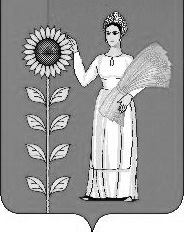 